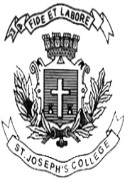 ST. JOSEPH’S COLLEGE (AUTONOMOUS), BENGALURU-27B.A. VISUAL COMMUNICATION – II SEMESTEREND SEMESTER EXAMINATION: JULY 2022VC 2321 - History of Visual ArtsTime: 2 hoursMax Marks:60This question paper contains ONE printed page and THREE parts.Please read the questions carefully. Stick to the minimum and maximum word count for the answers.Provide appropriate references and examples to support your answers.Write short notes on any THREE (100 to 150 words each)  	[5 x 3 = 15]StonehengeDadaismMughal miniature paintings CubismAnswer any THREE questions (200 to 400 words each) 	        [10 x 3 = 30]What is a mastaba? Explain with an example.What are frescos? Substantiate with an example from early Minoan art.What is Natya Shashtra?What is Rasa in accordance to Indian Aesthetics? Explain.Answer any ONE question (400 to 750 words each) 	        [15 x 1 = 15]What is art? Substantiate in the context of anyone Institutional Theory of Art.What is the Law of Frontality? Use relevant examples in the context of Egyptian architecture and hieroglyphs.***